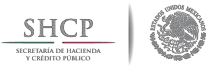 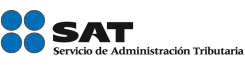 Boletín núm. P0 01México, Ciudad de México, a 4 de enero de 201 8.Ventana de TiempoPor medio del presente se informa a todos los usuarios de comercio exterior que se llevará a cabo una ventana de tiempo el día de mañana 5 / enero/ 201 8, de las 0 2:00 hrs a las 0 8:00 hrs. (hora del centro), con la finalidad de llevar a cabo actividades de mantenimiento en los servidores del SAT.Derivado de lo anterior , se hace de su conocimiento que se verá afectada , a nivel nacional, la operación del aplicativo de DODA, en la página web del SAT, en el Portal de Trámite s y Servicios al Contribuyente, así como en el servicio web.Al término de la ventana de tiempo, deberán validar el funcionamiento correcto y en caso de existir alguna incidencia, favor de levantar un reporte en la Mesa de Servicio SAT.Sin más por el momento, reciban un cordial saludo.Servicio de Administración Tributaria │ Av. Hidalgo, núm. 77, Col. Guerrero, Delegación Cuauhtémoc , Ciudad de México,C.P. 06300 │ Tel. MarcaSAT: 627 22 728  │documento disponible en www.sat.gob.mx	1